	جمهورية العراق 	)) استمارة الخطة التدريسية السنوية((  وزارة التعليم العالي  و البحث العلمي جهاز الاشراف 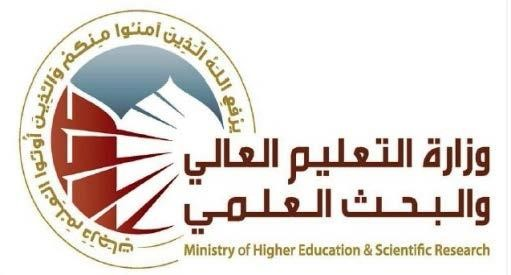 التقويم العلمي أسم الجامعة:  جامعة ديالى أسم الكلية:// الزراعة أسم القسم: علوم المحاصيل الحقليةأسم المحاضر. م. حسن علي مجيد السعيدياللقب العلمي: مدرس م. حسن علي مجيد   م. حسن علي مجيد   م. حسن علي مجيد   م. حسن علي مجيد   م. حسن علي مجيد  اسم التدريسي:  hasanmajeed@uodiyala.edu.iqhasanmajeed@uodiyala.edu.iqhasanmajeed@uodiyala.edu.iqhasanmajeed@uodiyala.edu.iqhasanmajeed@uodiyala.edu.iqالبريد الالكتروني:  تكنلوجيا البذور  تكنلوجيا البذور  تكنلوجيا البذور  تكنلوجيا البذور  تكنلوجيا البذور اسم المادة:  الفصل الثاني-  الفصل الثاني-  الفصل الثاني-  الفصل الثاني-  الفصل الثاني- مقرر الفصل: تعريف الطالب بأهمية البذور ووسائل تحسين الخصائص الفيزيائية والوراثية ذات الصلة بأنتاج ومعالجة وتصديق البذور , والتعرف على التعليمات الدولية الخاصة بفحص وتداول البذور   تعريف الطالب بأهمية البذور ووسائل تحسين الخصائص الفيزيائية والوراثية ذات الصلة بأنتاج ومعالجة وتصديق البذور , والتعرف على التعليمات الدولية الخاصة بفحص وتداول البذور   تعريف الطالب بأهمية البذور ووسائل تحسين الخصائص الفيزيائية والوراثية ذات الصلة بأنتاج ومعالجة وتصديق البذور , والتعرف على التعليمات الدولية الخاصة بفحص وتداول البذور   تعريف الطالب بأهمية البذور ووسائل تحسين الخصائص الفيزيائية والوراثية ذات الصلة بأنتاج ومعالجة وتصديق البذور , والتعرف على التعليمات الدولية الخاصة بفحص وتداول البذور   تعريف الطالب بأهمية البذور ووسائل تحسين الخصائص الفيزيائية والوراثية ذات الصلة بأنتاج ومعالجة وتصديق البذور , والتعرف على التعليمات الدولية الخاصة بفحص وتداول البذور   أهداف المادة: الفخري , عبدالله قاسم والسيد احمد صالح خاف.1983. بذور المحاصيل انتاجها ونوعيتها . وزارة التعليم .مطابع مديرية دار الكتب للطباعة والنشرامين , هاشم محمد وعلي حسين عباس .1988. فحص وتصديق البذور . وزارة التعليم العالي والبحث العلمي :270.عطية , حاتم جبار وخضير عباس جدوع .1999.منظمات النمو النباتية –النظرية والتطبيقية .وزارة التعليم العالي .كلية الزراعة :327 . الفخري , عبدالله قاسم والسيد احمد صالح خاف.1983. بذور المحاصيل انتاجها ونوعيتها . وزارة التعليم .مطابع مديرية دار الكتب للطباعة والنشرامين , هاشم محمد وعلي حسين عباس .1988. فحص وتصديق البذور . وزارة التعليم العالي والبحث العلمي :270.عطية , حاتم جبار وخضير عباس جدوع .1999.منظمات النمو النباتية –النظرية والتطبيقية .وزارة التعليم العالي .كلية الزراعة :327 . الفخري , عبدالله قاسم والسيد احمد صالح خاف.1983. بذور المحاصيل انتاجها ونوعيتها . وزارة التعليم .مطابع مديرية دار الكتب للطباعة والنشرامين , هاشم محمد وعلي حسين عباس .1988. فحص وتصديق البذور . وزارة التعليم العالي والبحث العلمي :270.عطية , حاتم جبار وخضير عباس جدوع .1999.منظمات النمو النباتية –النظرية والتطبيقية .وزارة التعليم العالي .كلية الزراعة :327 . الفخري , عبدالله قاسم والسيد احمد صالح خاف.1983. بذور المحاصيل انتاجها ونوعيتها . وزارة التعليم .مطابع مديرية دار الكتب للطباعة والنشرامين , هاشم محمد وعلي حسين عباس .1988. فحص وتصديق البذور . وزارة التعليم العالي والبحث العلمي :270.عطية , حاتم جبار وخضير عباس جدوع .1999.منظمات النمو النباتية –النظرية والتطبيقية .وزارة التعليم العالي .كلية الزراعة :327 . الفخري , عبدالله قاسم والسيد احمد صالح خاف.1983. بذور المحاصيل انتاجها ونوعيتها . وزارة التعليم .مطابع مديرية دار الكتب للطباعة والنشرامين , هاشم محمد وعلي حسين عباس .1988. فحص وتصديق البذور . وزارة التعليم العالي والبحث العلمي :270.عطية , حاتم جبار وخضير عباس جدوع .1999.منظمات النمو النباتية –النظرية والتطبيقية .وزارة التعليم العالي .كلية الزراعة :327 . الكتب المنهجية: حمزة ,جلال حميد .2006. تأثير حجم البذرة الناتجة من مواعيد الزراعة في قوة البذرة وحاصل الحبوب للذرة البيضاء . قسم علوم المحاصيل الحقلية .كلية الزراعة .ISTA.1985. international rules for seed testing .seed technol .13:356-513.Desai.B.B.2004.seeds.Handbook .Bilogy.Production .Proccessing and storage .2nd edn.Marcel Dekker.Inc.New York.ISBN:0-8247-4800-X.pp.787.               حمزة ,جلال حميد .2006. تأثير حجم البذرة الناتجة من مواعيد الزراعة في قوة البذرة وحاصل الحبوب للذرة البيضاء . قسم علوم المحاصيل الحقلية .كلية الزراعة .ISTA.1985. international rules for seed testing .seed technol .13:356-513.Desai.B.B.2004.seeds.Handbook .Bilogy.Production .Proccessing and storage .2nd edn.Marcel Dekker.Inc.New York.ISBN:0-8247-4800-X.pp.787.               حمزة ,جلال حميد .2006. تأثير حجم البذرة الناتجة من مواعيد الزراعة في قوة البذرة وحاصل الحبوب للذرة البيضاء . قسم علوم المحاصيل الحقلية .كلية الزراعة .ISTA.1985. international rules for seed testing .seed technol .13:356-513.Desai.B.B.2004.seeds.Handbook .Bilogy.Production .Proccessing and storage .2nd edn.Marcel Dekker.Inc.New York.ISBN:0-8247-4800-X.pp.787.               حمزة ,جلال حميد .2006. تأثير حجم البذرة الناتجة من مواعيد الزراعة في قوة البذرة وحاصل الحبوب للذرة البيضاء . قسم علوم المحاصيل الحقلية .كلية الزراعة .ISTA.1985. international rules for seed testing .seed technol .13:356-513.Desai.B.B.2004.seeds.Handbook .Bilogy.Production .Proccessing and storage .2nd edn.Marcel Dekker.Inc.New York.ISBN:0-8247-4800-X.pp.787.               حمزة ,جلال حميد .2006. تأثير حجم البذرة الناتجة من مواعيد الزراعة في قوة البذرة وحاصل الحبوب للذرة البيضاء . قسم علوم المحاصيل الحقلية .كلية الزراعة .ISTA.1985. international rules for seed testing .seed technol .13:356-513.Desai.B.B.2004.seeds.Handbook .Bilogy.Production .Proccessing and storage .2nd edn.Marcel Dekker.Inc.New York.ISBN:0-8247-4800-X.pp.787.               المصادر الخارجية: الدرجة   النهائية النهائي نظري       عملي السعينظري       عملي الفصل الاولتقديرات الفصل:  الفصل الدراس100       60 40 الجزء العملي  الجــــــــــــزء النظـــــــــــــــــــــــــــــــــــــــــري    الأسبوع  تطبيقات  مقدمة عن تكنلوجيا البذور تعریف تكنولوجیا البذور أھداف تكنولوجیا البذور تعریف علم البذور إنتاج البذور تكنولوجیا الحبوب تعریف التكنولوجیا لماذا التكنولوجیا 1تطبيقات   الازھار انواع الازھار العوامل المؤثرة في الازھار وعقد الثمار التلقیح تشخیص البذور بالطرق الفیزیاویةوالكیمیاویة 2 تطبيقات مقدمة عن البذور تعریف البذرة تعریف الثمرة أھمیة البذرة تكوین او تشكل البذور تكوین الجنین ظاھرة تعدد الاجنة تركیب البذور تصنیف البذور الفرق بین ذوات الفلقة الواحدة وذوات الفلقتین الفرق في تركیب وطریقة البزوغ بین بذور ذات الفلقة الواحدة وذات الفلقتینأمثلة على ذوات الفلقة وذوات الفلقتین التركیب الكیمیاوي للبذور وعلاقتھ بقیمتھا كتقاوي اھم المكونات الكیمیاویة للبذور تشخیص البذور 3تطبيقات  فسیولوجیا البذور الانبات أنواع الانبات متطلبات انبات البذور تسلسل العملیات التي تحدث اثناء الانبات عند توفر الظروف الملائمة منظمات النمو والبذور دور منظمات النمو في الانبات نموذج للآلیات الھرمونیة الخاصة بكمون وانبات البذور كمون البذور فوائد كمون البذور مضار كمون البذور أنواع الكمون مسببات الكمون طرق كسر الكمون طرق كسر الكمون صناعی اً حیویة البذور فحص التترازولیوم قوة البذور العوامل المؤثرة في مدة حیویة البذور 4امتحان       5تطبيقات التنشيطمواد وطرائق تنشیط البذور فوائد تنشیط البذور مساوىء تنشیط البذور العملیات الایضیة في البذور المنشطة العوامل التي تؤثر على تنشیط البذور جھد الماء وتنشیط البذور الانبات والتنشیط التوصیات والرؤى التطبیقیة والاستثماریة لتنشیط البذور استجابة البذور لعملیة المعالجة المغناطیسیة 6تطبيقات  التقاوي اھمیة التقاوي التكثیر بالتقاوي الاسس الحقلیة لتكثیر بذور التقاوي المُزارع بین الھجن التجاریة والاصناف مفتوحة التلقیح جودة البذور الزراعیة 7أمتحان  8 تطبيقات  تصدیق البذور انتاج البذور المصدقة مواصفات الحقول الخاصة بانتاج البذور المصدقة طریقة تصدیق الاصناف المعاییر او القیاسات 9 تطبيقات  التفتیش الحقلي كیفیة اجراء التفتیش الحقلي مواعید التفتیش الانواع الغریبة الامراض الحالة العامة للمحصول مسافات العزل المعاملات الزراعیة - المحاصیل السابقة تنظیف الحقل والتخلص من النباتات الغریبة فحص البذور قطاعات ما قبل المراقبة (التفتیش) وما بعد المراقبة (التفتیش) 10 تطبيقات  ✓تعاریف واصطلاحات ذات صلة بتكنولوجیا البذور 11تطبيقات تشریعات وقوانین تداول البذور 12 أمتحان   13تطبيقات الخزن ✓خزن البذور للاغراض الزراعیة ✓المعاملات الخاصة بالبذور وخزن البذور ✓اھم مبیدات الفطریات المستخدمة ✓اھم مبیدات الحشرات المھمة ✓ 14تطبيقات  ابحاث تكنولوجیا البذور وتوصیاتھا في العراق 15  مراجعة  عامة  16